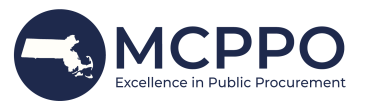 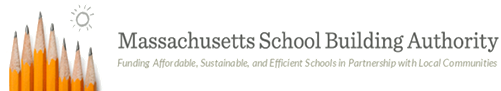 Story of a School Building – Gates Middle SchoolPresented by The Office of the Inspector General (OIG) andThe Massachusetts School Building Authority (MSBA)8:00-8:30 – Breakfast in Dining Commons Black Box Theater8:30-8:45 – WelcomeModerator:  Barbara Hansberry, Director of Strategic Planning, MSBA	Jim MacDonald, Chief Executive Officer, MSBA	Glenn Cunha, MA Inspector General	Ron Griffin, Superintendent, Scituate Public Schools8:45-10:00 – Creating the Vision and Besting the Hurdles Toward a Modern Program for Teaching and LearningModerator: Jason Boone, Educational Planner, Dore & Whittier ArchitectsJohn McCarthy, Former Superintendent Scituate Public SchoolsRyan Lynch, Former Principal, Gates Middle SchoolSarah Shannon Former Principal, Gates Middle SchoolPaul Donlan, Finance Director 10:10 - 11:00 – School TourBlack Box Theater11:00 -11:30 – So You Are Building a New School!  Now What?  Best Practices:School Building Committee - 	Moderator: John McCarthy, Former SuperintendentSarah Shannon Former Principal, Gates Middle SchoolRobyn Levirne, Chair, School Building CommitteePaul Donlan, Finance DirectorRyan Lynch, Former Principal, Gates Middle School 11:30 – 12:15 – Design Follows the Educational Program – Know What You Want/NeedModerator:  Jason Boone, Educational Planner, Dore & Whittier ArchitectsDon Walters, Partner, Dore & Whittier ArchitectsRichard Marks, President, Daedalus Projects, Inc.Shane Nolan, Senior Project Manager, Daedalus Projects, Inc.John McCarthy, Former Superintendent12:15 – 12:45 – Outreach, Informing the Voters, Managing the BudgetModerator:  Richard Marks, President, Daedalus Projects, IncMaura Curran, Member, Scituate Board of SelectmenRobyn Levirne, Chair, School Building Committee	John McCarthy, Former SuperintendentDon Walters, Partner, Dore and Whittier Architects	Ryan Lynch, Former Gates School PrincipalDining Commons12:45-1:45– Lunch in Dining CommonsBlack Box Theater1:45-2:15 – What Does the New School Mean to You?  Talk Back with Students and Teachers Moderator:  Ryan Beattie, Principal, Gates Middle SchoolRobyn Levirne, STEM Instructor Adele McCarthy, GMS FacultyBrian Robinson, GMS FacultyMatt Cherner, GMS Faculty Dori Read, GMS FacultyStudent Representatives2:15 – 3:00 Breakout sessions  Dispersing Your Library Throughout the Building – OT/PT RoomColleen Simpson, Gates Middle School Librarian Maintenance and Operations Costs for the New School – Blackbox TheaterPaul Donlan, Finance DirectorRobert Dillon, Facilities DirectorTimothy Whitlock, Head Custodian, Gates Middle SchoolBREAK (15 mins)Black Box Theater3:15-4:15 – Choosing the Systems that are Right for Your SchoolModerator: Matt Connolly, MSBARon Griffin, Superintendent	Paul Donlan, Finance DirectorRobert Dillon, Facilities DirectorTim Whitlock, Head CustodianJosh Hagen, Dore & Whittier ArchitectsDavid Pereira, P.E. Principal Electrical Engineer, Garcia, Galuska, DeSousa Consulting Engineers, Inc. (GGD)Frank Mortell, Construction Administrator, GGDMatt DiSalvo, P.E., LEED AP BD&C Mechanical Engineer,GGD4:15-4:30 – Closing RemarksJack McCarthy, MSBA Executive Director